Мой прадедушка, Никола Лопичич, служил на военной базе армии Югославии, которая в рамках сотрудничества с советским военным командованием, получала военную технику и обмундирование для югославской армии. Эти военные фотографии сделаны в ноябре 1944 года в Панчево. На них капитан Никола Лопичич снят вместе со своими армейскими товарищами и советскими офицерами.На этой фотографии рядом с Николой (в центре) стоит советский подполковник (имя его неизвестно). С ней связана одна история. Однажды на станцию прибыл товарный поезд, в вагонах которого была военная техника и обмундирование (одежда и обувь). Все вагоны были закрыты и запечатаны специальной пломбой. Но один вагон был открыт. Командиром этого поезда был подполковник Советской Армии, под командованием которого было тридцать солдат. Он самовольно приказал вскрыть один вагон и обменивать на проходящих станциях военные шинели и сапоги на еду. Причиной такого преступления (по законам военного времени) был голод. Солдатам, сопровождающим поезд, было выдано запаса еды всего на три дня пути. Но отправки на станциях приходилось ждать гораздо дольше. И, чтобы не умереть с голоду, подполковник под свою ответственность и дал такой рискованный приказ. По прибытию на место назначения, он полностью объяснил свой поступок. Со стороны капитана Николы Лопичича не было никаких возражений и нарицаний. Однако, поезд с военной техникой и обмундированием в Югославии принимала также и советская сторона, в составе комиссии из трёх офицеров. Комиссия приняла решение, что действия подполковника, по закону военного времени, является преступлением и позором для Советской Армии. И за это офицер будет расстрелян. Капитан Никола Лопичич хотел повлиять на решение комиссии, но безуспешно. Тогда он обратился в Белграде к генералу Митра Вуёвичу, с просьбой повлиять на решение комиссии. Только после целого ряда мероприятий с югославской стороны, советский подполковник был оправдан.В тот же день он приехал поблагодарить Николу Лопичича, а затем сфотографировался с ним на память. Сегодня потеряна информация об имени подполковника и его дальнейшей судьбе. Мы не знаем, где и как он встретил победу…Анастасии Янчич, 3 класс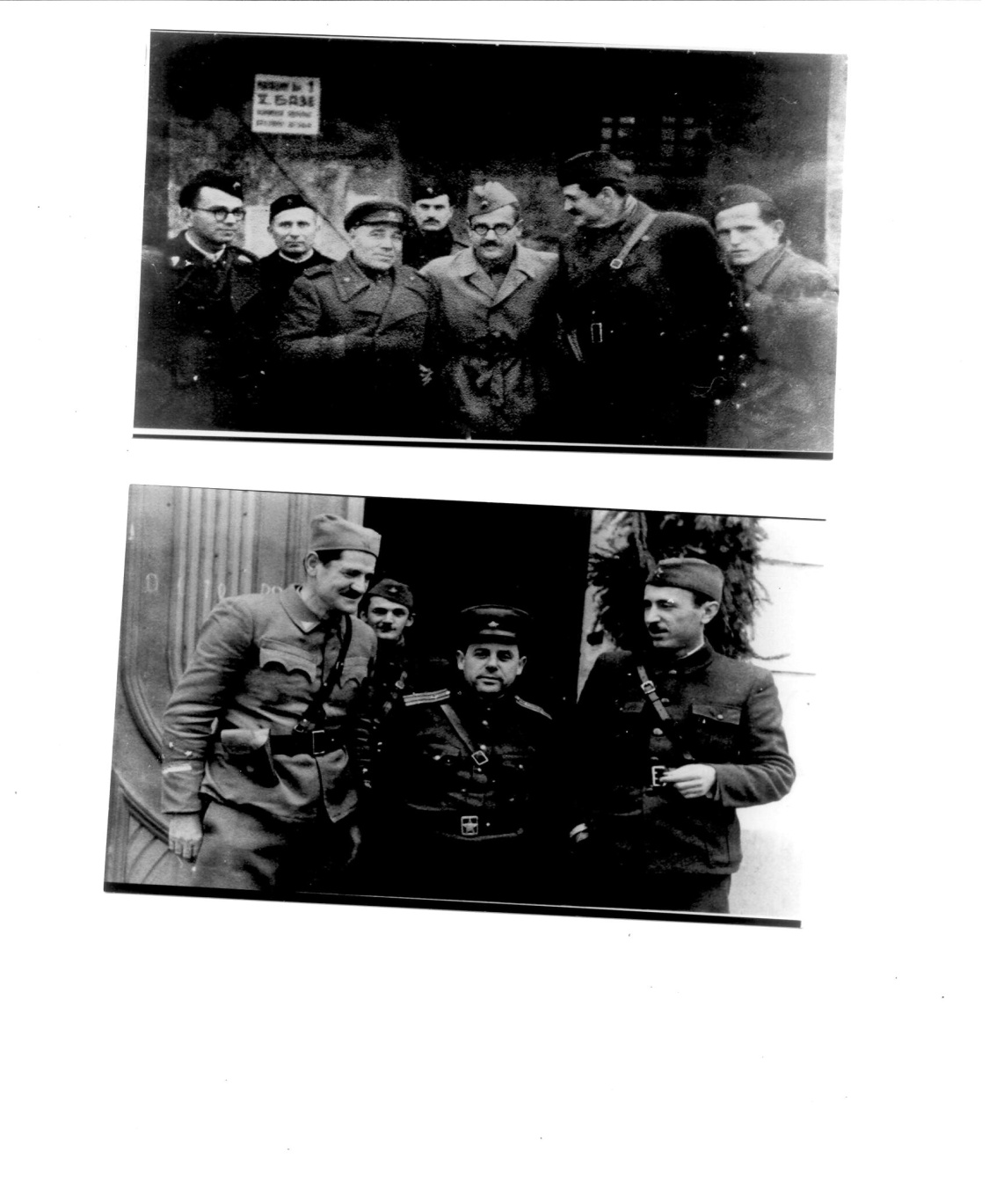 